	Un tour en Bretagne du 19 au 24 juin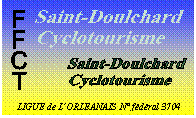 Je reviens encore une fois vers vous pour vous parler d’aventures et de nouveaux horizons. La période actuelle s’y prête, avec l’automne qui s’installe et l’actualité pas folichonne, nous avons besoin de rêver et nous imaginer cheminant groupés dans des contrées lointaines.Chaque année, je suis toujours un peu inquiet lorsque je me remets au travail pour organiser cet événement. Allons nous retrouver cette ambiance formidable qui caractérise nos escapades ? En un mot, la magie va t’elle se renouveler cette fois encore. Jusqu’à maintenant, le miracle s’est toujours accompli, les nouveaux se coulent dans le moule et nous rejoignent dans cette parenthèse que nous voulons hors du temps, de l’actualité et de notre quotidien.L’alchimie du groupe nous porte et allège nos efforts.C’est la pointe de Bretagne qui a été choisie par notre comité de direction. J’ai construit cette randonnée avec l’aide de notre ami Yves Bouard qui a beaucoup de souvenirs d’enfance de cette région. Nous avons tracé les étapes en privilégiant les sites remarquables des régions traversées avec des bosses sans lesquelles nos escapades n’auraient pas le même goût.J’ai sélectionné pour nous accueillir, des établissements typiques, attachés à leur territoire, à son histoire et à sa tradition culinaire correspondant à nos goûts …c’est vrai que je commence à bien vous connaître. Par contre, je n’ai pas trouvé de monastère comme cette année au Luxembourg. Les offres que j’ai étudiées ne correspondaient pas à nos critères, nous aurions été déçus. Je pense qu’il vaut mieux que nous gardions l’étape de l’abbaye de Clervaux dans nos souvenirs et que nous en restions là pour 2017.Nous partirons de mon domicile le lundi 19 juin vers 9H pour être de retour le samedi 24 vers 16H.Les étapes seront séquencées comme suit  suivant le numéro Openrunner1ere Etape mardi 20 juin : Auray Port de Saint Goustan / Saint Brieuc N° 6661188				142 km et 1700 m de dénivelé2ième Etape mercredi 21 : Saint Brieuc / Morlaix N° 6661960 				137 km et 1565 m3 ième Etape jeudi 22 juin : Morlaix / Douarnenez N° 6690424				147 km et 1800 m4ième Etape vendredi 23 juin : Douarnenez / Auray N° 6690386				154 km et 1473 m de déniveléSoit en tout 580 km et 6538 m de déniveléUn chèque d’engagement de 80 euros vous est demandé à valoir sur le coût final de notre projet qui devrait avoisiner les 300 euros.Merci de me faire parvenir vos engagements avant le 8 décembre au : 315 rue de la Métairie 18230 Saint DoulchardTél : 06 42 96 65 11								A bientôt Dominique